I can use addition and subtraction within 100 involving one- and two-step word problems.CCGPS2.OA.1Three Types of Addition and Subtraction Problems	   CCGPS.OA.1 con’tCCGPS.OA.1 con’tTwo-step Example: In the morning there are 25 students in the cafeteria. 18 more students join them. After a few minutes, some students leave. If there are 14 students in the cafeteria now, how many left?   25+18 - ____=14CCGPS2.OA.1 con’tI can fluently add and subtract within 20.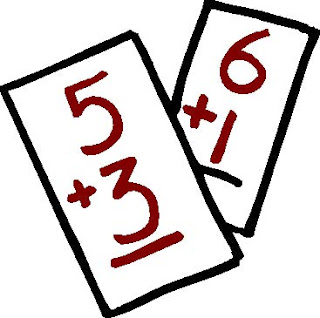 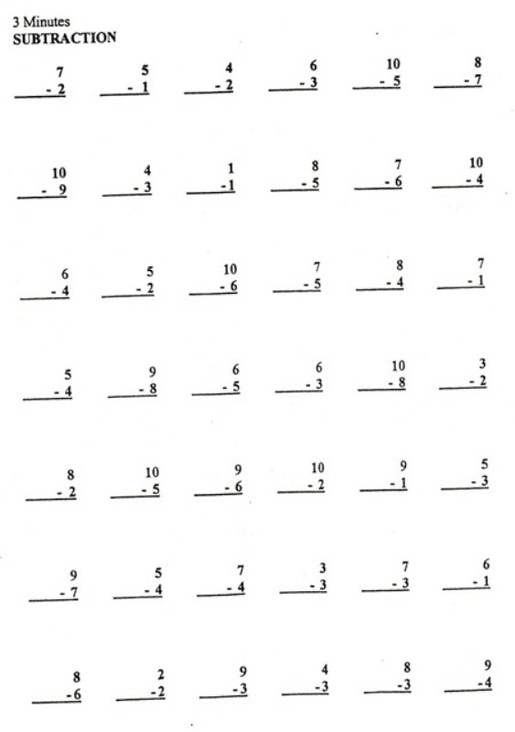 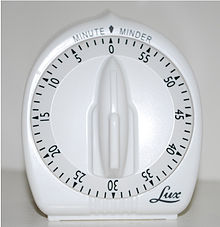 CCGPS.2.0A.2I know odd and even numbers up to 20.I can prove a number is even in an equation of 2 equal addends.CCGPS.2.0A.3  CCGPS.2.0A.3 con’tI know all numbers 100-999 can be broken into hundreds, tens, and ones.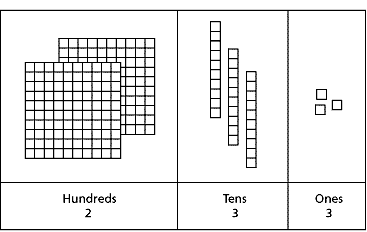 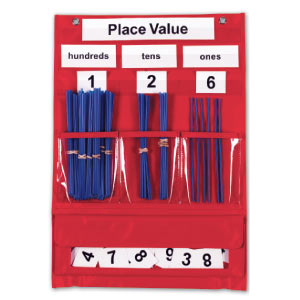 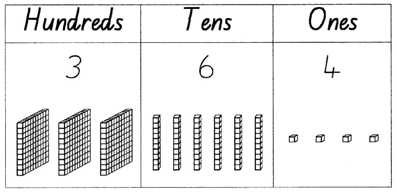 CCGPS.2.NBT.1I understand that 100 (1 hundred) is the same as 10 tens.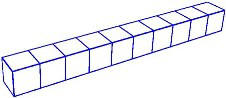  =  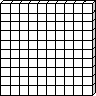 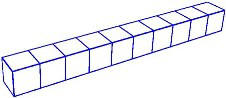 CCGPS.2.NBT.1aI know numbers 100, 200, 300, 400, 500, 600, 700, 800, 900equal 0 tens and 0 ones.= 300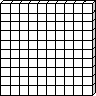 3 hundreds 0 tens 0 onesCCGPS.2.NBT.1bI can count within 1000 from any given point.CCGPS.2.NBT.2I can count by 5s, 10s, and 100s to 1000 from any given point.CCGPS.2.NBT.2I can read and write numbers to 1000.CCGPS.2.NBT.3I can compare three digit numbers using < less than, > greater than, and = equal to.465 > 378  because 400 is greater than 300232 < 256  because 230 is less than 250988 = 988 CCGPS.2.NBT.4I can fluently add and subtract within 100.      67+28 =               63–32 = CCGPS.2.NBT.5I can add up to four two-digit numbers.43 + 34 + 57 + 24 =  CCGPS.2.NBT.6I can add and subtract within 1000.CCGPS.2.NBT.7I can mentally add 10 or 100 to a number from 100-900.CCGPS.2.NBT.8I can mentally subtract 10 or 100 from a number between 100-900.CCGPS.2.NBT.8I can explain why addition and subtraction strategies work using place value and properties of operations.CCGPS.2.NBT.9There are 36 birds in the park. 25 more birds arrive. How many birds are there?CCGPS.2.NBT.9 con’tI can choose the appropriate tool and measure the length of an object.		    	                         CCGPS.2.MD.1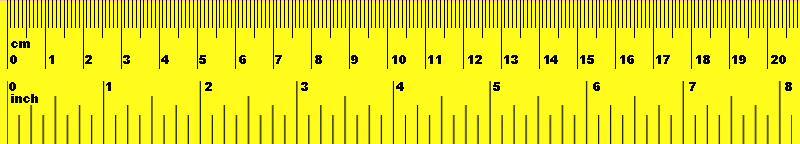 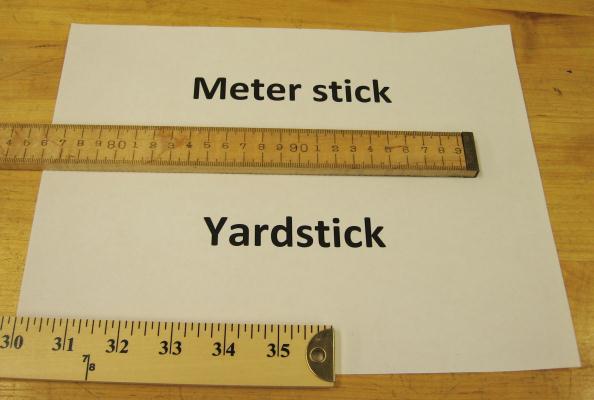 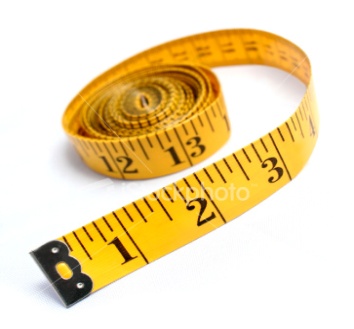 I can compare the length of an object using two measurements.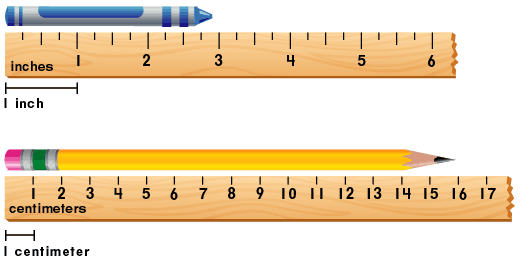 CCGPS.2.MD.2I can estimate lengths using inches, feet, centimeters, and meters.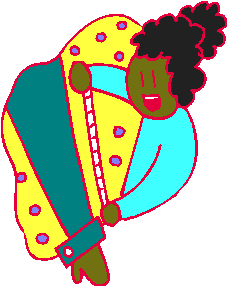 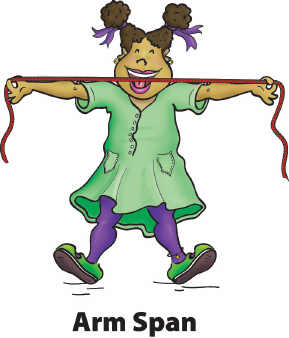 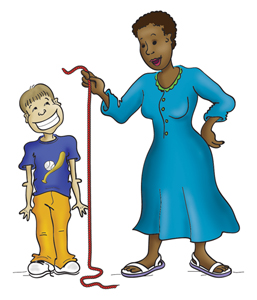 CCGPS.2.MD.3I can determine the difference in length between two objects.The pencil is 16 cm. The crayon is 7 cm.The pencil is 9 cm. longer than the crayon. (16-7=9)CCGPS.2.MD.4I can use addition and subtraction within 100 to solve word problems involving length.CCGPS.2.MD.5Kate jumped 14 inches. Mary jumped 23 inches. How much farther did Mary jump than Kate?	Write an equation and solve.I can create a number line using numbers within 100 to solve problems. I can use evenly spaced points.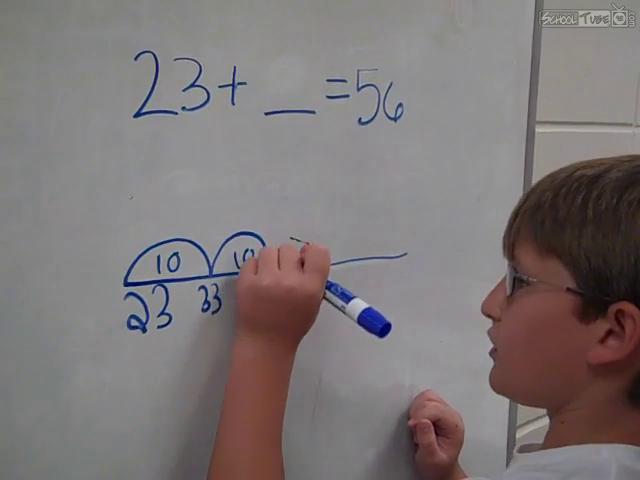 CCGPS.2.MD.6I can tell and write time to the nearest five minutes.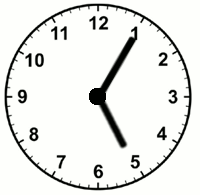 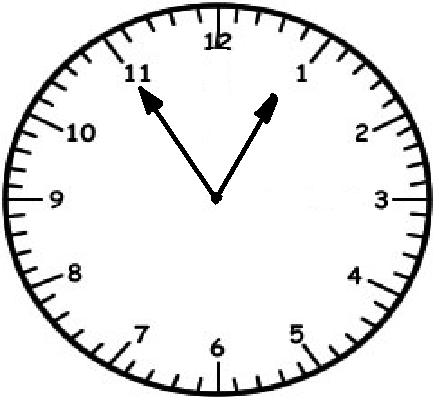 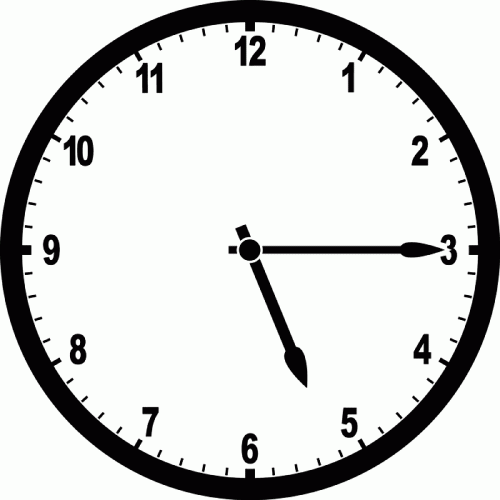 	   5:05				      12:55					   5:15CCGPS.2.MD.7I can use a.m. and p.m. correctly.Eating Breakfast   7:30 a.m. 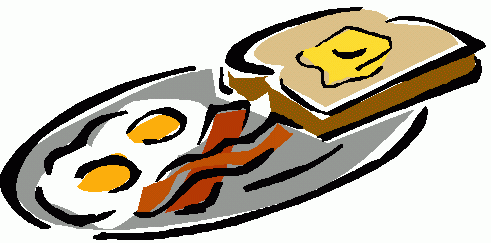 Sleeping    2:15 a.m.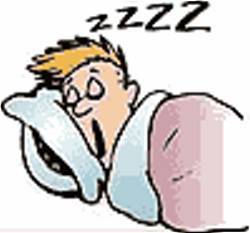   Watching fireworks	9:30 p.m.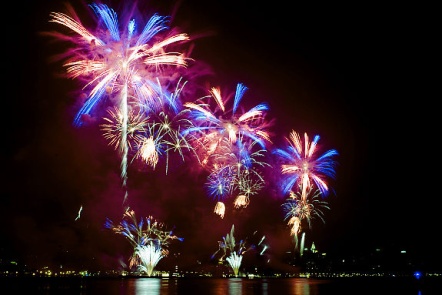 CCGPS.2.MD.7I can solve word problems involving dollar bills, quarters, dimes, nickels, and pennies. 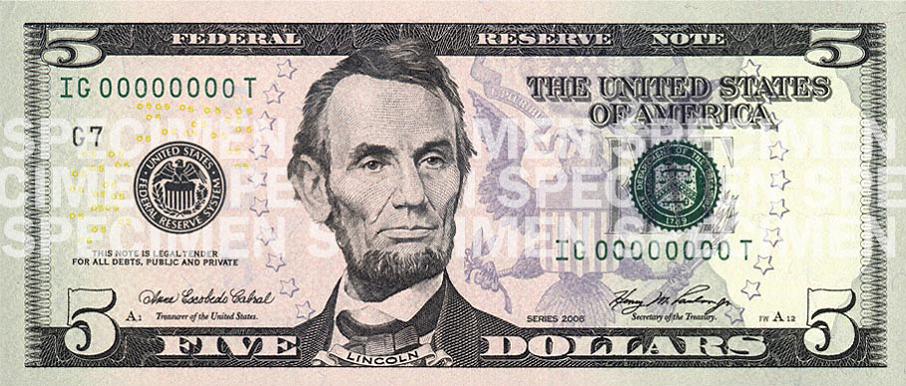 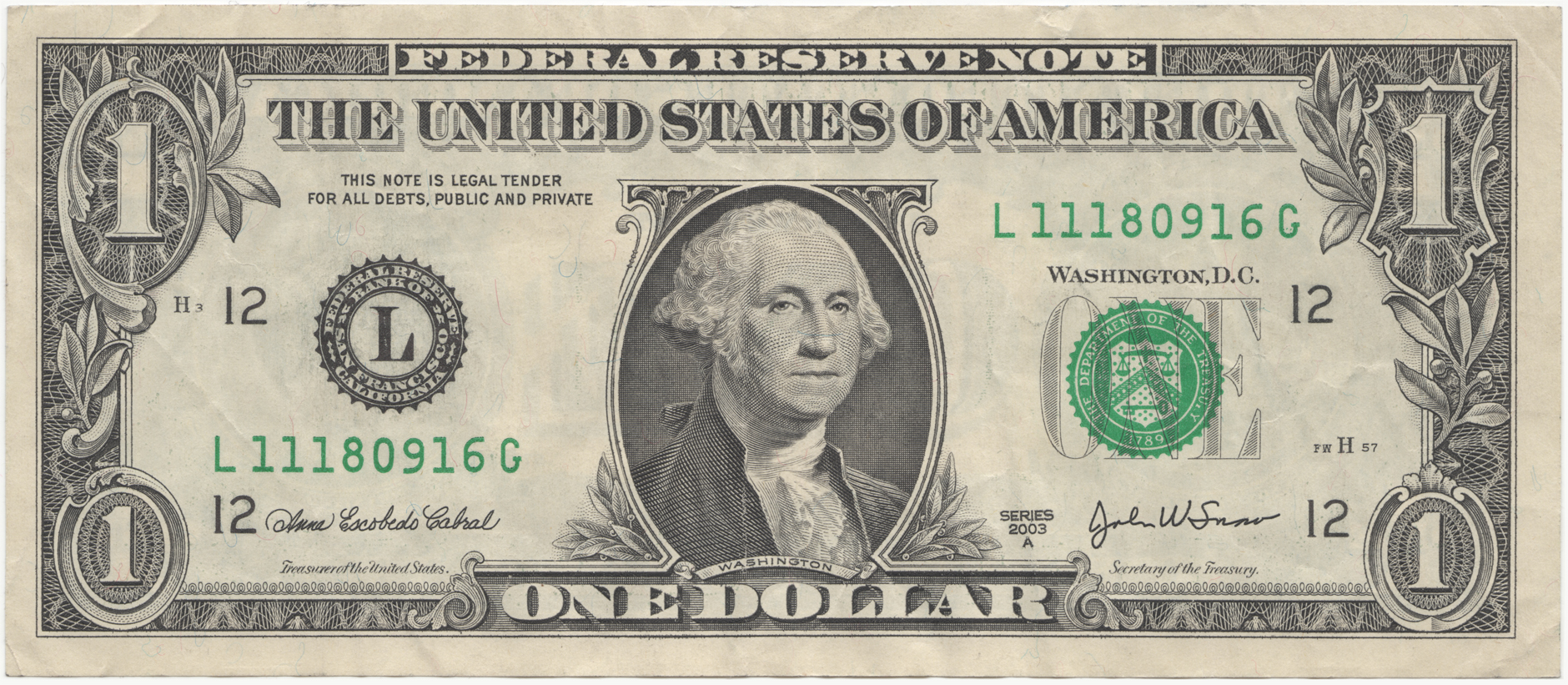 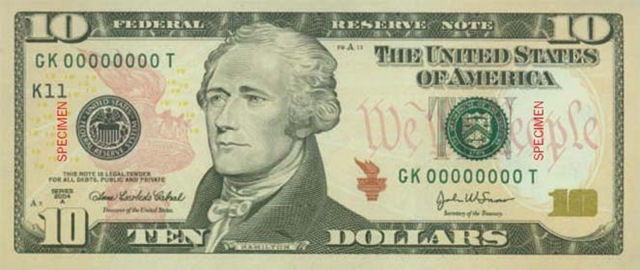 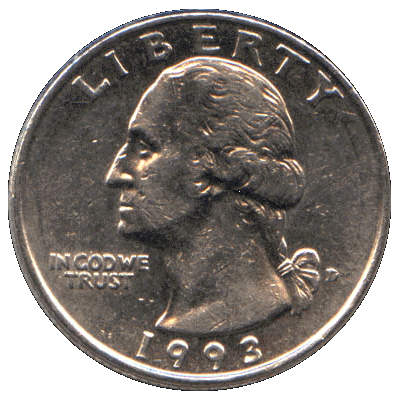 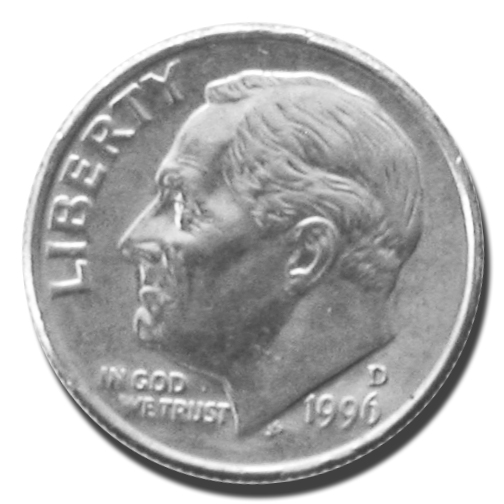 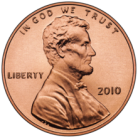 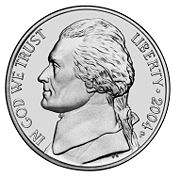 CCGPS.2.MD.8CCGPS.2.MD.8I can use $ and  symbols appropriately.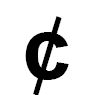 CCGPS.2.MD.8I can create a line plot.Example: Collect data by measuring the length of several objects. Create line plot graph where the horizontal scale is marked off in whole number units. Plot data and use graph to organize data and make comparisons.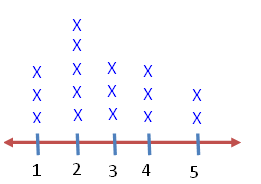 CCGPS.2.MD.9I can draw a picture graph and a bar graph and use the information to answer problems.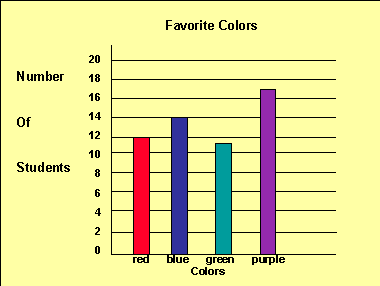 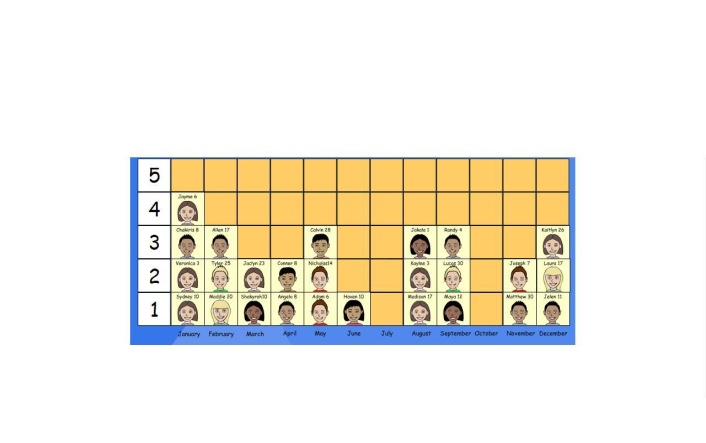 CCGPS.2.MD.10I can identify shapes.             Triangle		  Hexagon	             Pentagon		   Cube CCGPS.2.G.1I can recognize and draw shapes having specified attributes.              Draw a shape with 5 sides.									Draw a shape with 4 angles.Draw a shape with 6 faces. 							  CCGPS.2.G.1I can partition a rectangle into rows and columns of same size squares and count to find the total number.  CCGPS.2.G.2I can partition (split) a circle and a rectangle into two, three, or four equal shares.CCGPS.2.G.2I can describe the equal shares of divided shapes using halves, thirds, half of, a third of, a fourth of, or a quarter of.                       A	   				CCGPS.2.G.2 I know that equal shares do not have to have the same shape.Divide the rectangle into halves a different way.CCGPS.2.G.2Result UnknownThere are 29 students. Then 18 more show up. How many in all?29 + 18=___Change UnknownThere are 29 students. Some more show up. Now there are 47. How many students came?29 + ___=47Start UnknownThere are some students. Then 18 left. Now there are 47. How many at the beginning?__ - 18 = 47Using place value blocks:    Step 1:Make a group of 25 and 18. Join                                      them together to equal 43.                              Step 2: Remove 14 blocks to show how                                       many are in the cafeteria now.                              Step 3: Count the remaining blocks to                                      find how many left the cafeteria.Step 1                                    Step 2         Step 3=answer    +  =                        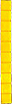 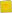 Using a number line:        Step 1: Start at 25 and move 18 spots to                                       43.                               Step 2: Then move backwards to 14                                       counting as I move.                               Step 3: Answer = moved back 29 steps. Using a hundreds chart:      Step 1: Start at 25. Move down 1 row                                         which is 10 more. Then move 8                                        steps to 43.                                Step 2: To get to 14 students in the                                         cafeteria move up 10 less to 33,                                        then 10 less to 23 for a total of                                         20 steps so far. Then move back                                         9 steps to the number 14 for a                                        total of 29 steps.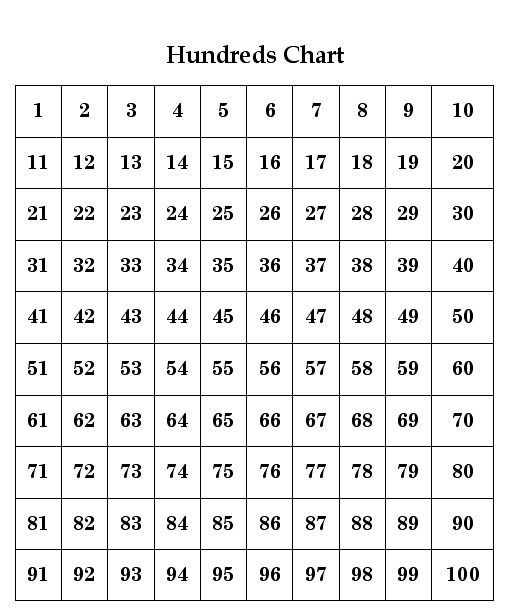 ODD95 + 4 = 9EVEN105 + 5 = 10156 + 8 +1 = 1563 + 3 = 6Count Forward…877, 888, 889, 990….…705, 706, 707, 708…Count Backward…995, 994, 993, 992……150, 149, 148, 147…5s…955, 960, 965, 970, 975, 980….10s….950, 960, 970, 980, 990, 1000100s…500, 600, 700, 800, 900, 1000Using base ten numbers or place value blocks954Using number namesNine hundred fifty fourUsing expanded form900 + 50 + 4Place Value StrategyBreak 67 and 28 into tens and ones.6tens + 2tens = 8tens7ones + 8ones = 1ten5ones8tens + 1 ten + 5ones = 95Commutative PropertyI broke 67 and 28 into tens and ones. 60 + 7 + 20 + 860 + 20 = 80 80 + 7 = 8787 + 8 = 95Relationship between Addition and SubtractionI know 2 + 1 = 3 so 3-2 = 1. And, I know 3 + 3 = 6 so 6 – 3 = 3. The answer is 31.Associative Property Strategy43 + 57 = 100100 + 34 = 134134 + 24 = 158Place Value Strategy40+30+50+20=1403+4+7+4=18140 + 18 = 158Both Strategies(same as place value but change order of numbers)30+20+50 = 100100+40 = 1407+3=10 and 4+4=810+8=18140 + 18 = 158354 + 287Using Place ValueAdd the ones…4+7=11Add the tens…50+80=130Add the hundreds…300+200=500Combine…500+130=630630+11=641Using Place Value BlocksMake 354 and 287 with blocks.5 hundreds 13 tens 11 ones.Trade ones to make tens.14 tens 1 oneTrade tens to make hundreds.6 hundreds 4 tens6 hundreds 4 tens 1 one213 – 134Using Place Value BlocksMake 213 with blocks.2 hundred 1 ten 3 onesTrade 1 hundred to 10 tens.1 hundred 11 tens 3 ones.Trade 1 ten for 10 ones.1 hundred 10 tens 13 ones.Subtract:1 hundred 10 tens 13 ones-1 hundred  3 tens   4 ones              7 tens   9 ones  10                                          1    11  13213134 79I broke 36 and 25 into tens and ones and then added them. 30+6+20+5. I can change the order of the numbers so I added 30+20 and got 50. Then I added 6 more to get 56. Then I added 5 to get 61. This is the strategy of properties of operations.I used place value blocks and made a pile of 36. Then I added 25. I had 5 tens and 11 ones. I had to trade 10 ones for 1 ten. Then I had 6 tens and 1 one. That makes 61. This is the strategy of using place value.14 + ____ = 23Using place value blocks I counted out 14. Then I added blocks until I got to 23. I needed to add 9 blocks. Mary jumped 9 more inches than Kate.+ ______ = 23 – 14 = ____Using a number line I started at 23. I moved back 14 and counted how far I moved. I moved back 9. Mary jumped 9 more inches than Kate.If you have 2 dimes and 3 pennies, how many cents do you have?23What are some possible combinations of coins that equal 37 cents?1 quarter 1 dime 2 pennies3 dimes 7 pennies37 penniesWhat are some possible combinations of dollar bills that equal 12 dollars?1 ten dollar bill 2 dollar bills2 five dollar bills 2 dollar billsQuadrilaterals	  Rectangle       Square              Trapezoid